Collecten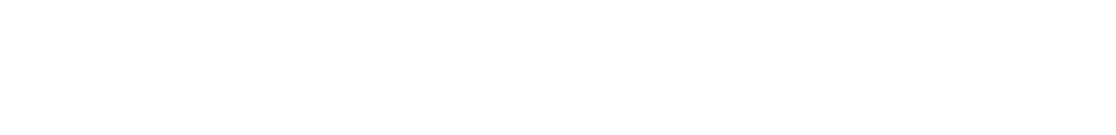 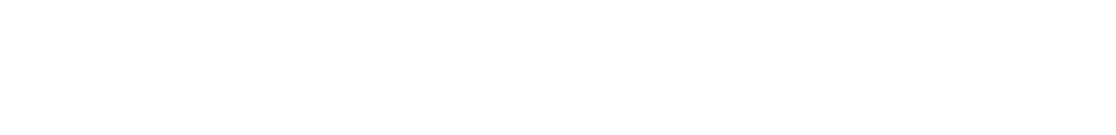 1e collecte: project KIA: IK BEN ER VOOR JOU !Dit is een project van Kerk in Actie, met projecten in Moldavië, Libanon, Indonesië, Ghana en Zuid-Afrika.Voor hongerigen wordt eten verzorgd, voor dorstigen drinken. Voor vreemdelingen een onderdak gezocht.Deze collecte wordt van harte bij u aanbevolen.2e collecte: kerkIn en uit het ziekenhuisWieke van der Veen, Kerklaan 62, 8521 KM Sint Nicolaasga, is opgenomen in het ziekenhuis van Sneek. Op dit moment is nog onzeker wanneer ze weer thuis zal komen. Een kaartje zal ze zeer waarderen. Maar stuur dat dan maar naar haar huisadres.  BloemenDe bloemen gaan natuurlijk naar mevr. Lùtsje de Boer, Stationsstraat 4, Sint Nicolaasga, die al enkele maanden wacht op een operatie aan haar knie. Orde van dienst 9 mei, voorganger: ds. Gerda KeijzerLied: 1000Lezing: Exodus 20Lied: 315, 1 en 3Lezing: Galaten 5: 13-14Lied: 912, 1, 2 en 3Lied: 912, 4, 5 en 6Lied: 1014, 1 t/m 5Lied: Toekomst vol van hoopHemelvaartsdag“Waar kijk je naar?”  Dat is het thema van Hemelvaartsdag. Wat probeerden de discipelen te ontdekken, toen ze Jezus nakeken toen Hij deze aarde verliet en uit het zicht verdween. En wat probeerden twee pastores te ontdekken toen ze zo dicht mogelijk bij de hemel probeerden te komen? We zullen het zien in de dienst van Hemelvaartsdag. Live uitgezonden om 9.30 uur vanuit de kerk in Langweer. (via kerkdienstgemist.nl)AgendaWoensdag 12 mei, Kleine Kerkenraad, kerk Idskenhuizen, 19.45 uurBedankjeNamens de familie van Jan Wesselius heel hartelijk bedankt voor de vele kaarten die hij voor zijn verjaardag gekregen heeft.Hij vond het prachtig!                                          Wilt u een mededeling doorgeven? Bel of mail dan naar Alie Runia                     Telefoon: 0513 432498 of email: alierun58@gmail.com. Dit vóór donderdag 17.00 uur!Liturgie voor HemelvaartsdagOrgelspelWelkomZingen: Lied 283: 1,2 en 5Votum  en GroetDrempelgebedZingen : Lied 275: 1,3,4 en 5GebedenSchriftlezing: Handelingen 1: 1-14Zingen: Lied 663: 1 en 2Al hat Hy ús ferlitten,                                 Al waard Hy fan ús nommen,Hy bliuwt ús altyd nei,                               hâld altyd dit foar wier:wat wy yn Him besitte                               Hy sil op ierde kommeis by ús dei by dei                                       lykas Er fan ús gie.as ljocht-glâns fan de sinne,                     Hy sil dyn wurk foltôgje,as leafde fan in mem.                                wy mei’yn hearlikheidMear as wy sizze kinnen                           syn antlit dan oanskôgjemei’ wy syn goedens sjen.                        yn alle ivichheit.Overdenking: Waar kijk je? Impressies van twee pelgrimsgangersZingen: Lied 215: 1,5, 6 en 7GedichtAl heeft een wolkzich tussen het geheimvan zijn verhoogde heerlijkheiden onze blik geschovenal kan geen ooghet priesterlijk gebaarwaarmee Hij van ons gingnog langer zienHij blijft de zegenende,onveranderdtotdat Hij komtwentelt de aarde onderzijn geheven handenGebedenZingen: Lied 68: 1. 2,3 en 4 (Zingenderwijs)Hartgrondig mogen wij op aarde leven,                   In bloei gezet door Gods barmhartighedenvolmondig van geluk en liefde spreken.                   dromen wij van een wereldwijde vrede,God zegent ons, bevestigt ons bestaan,                     een nieuwe aarde waar God bij ons woont,geeft ons ruim baan.                                                  is onze hoop.Als vreemdelingen leven wij op aarde                     Wij mogen werken aan de grote vrede,zolang zij zich vervreemdt van Gods genade,          biddend en zingend, dienend en hoopgevend,wij aarden niet waar men zich niet bekeert,             wij vieren Gods beloften en wij doenwaar onrecht heerst.                                                  wat God bedoelt.Zegen